Доска для рисования мелом             (ИЭ-15)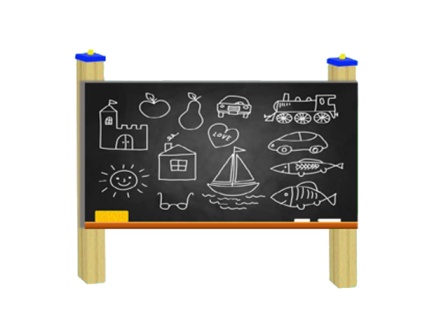 Доска для рисования мелом             (ИЭ-15)Высота  (мм) 800Доска для рисования мелом             (ИЭ-15)Длина  (мм)1000Доска для рисования мелом             (ИЭ-15)Ширина  (мм)150Доска для рисования мелом             (ИЭ-15)Применяемые материалы Применяемые материалы Доска для рисования мелом             (ИЭ-15)Доска для рисования мелом             (ИЭ-15)ДоскаВ кол-ве 1шт., выполнена из влагостойкой ламинированной фанеры толщиной 18мм.Доска для рисования мелом             (ИЭ-15)Столбы В кол-ве 2шт. клееного деревянного бруса, сечением 100х100 мм и имеющими скругленный профиль с канавкой посередине. Сверху столб заканчиваться заглушкой синего цвета.Снизу столбы заканчивается  закладной деталью 30х30мм., которые бетонируются в землю.Доска для рисования мелом             (ИЭ-15)МатериалыКлееный деревянный брус выполнены из сосновой древесины, подвергнуты специальной обработке и сушке до мебельной влажности 7-10%, тщательно отшлифованы  со всех сторон и покрашены в заводских условиях профессиональными двух компонентными красками. Металл покрашен термопластичной порошковой краской. Заглушки пластиковые, цветные. Все метизы оцинкованы.ГОСТ Р 52169-2012